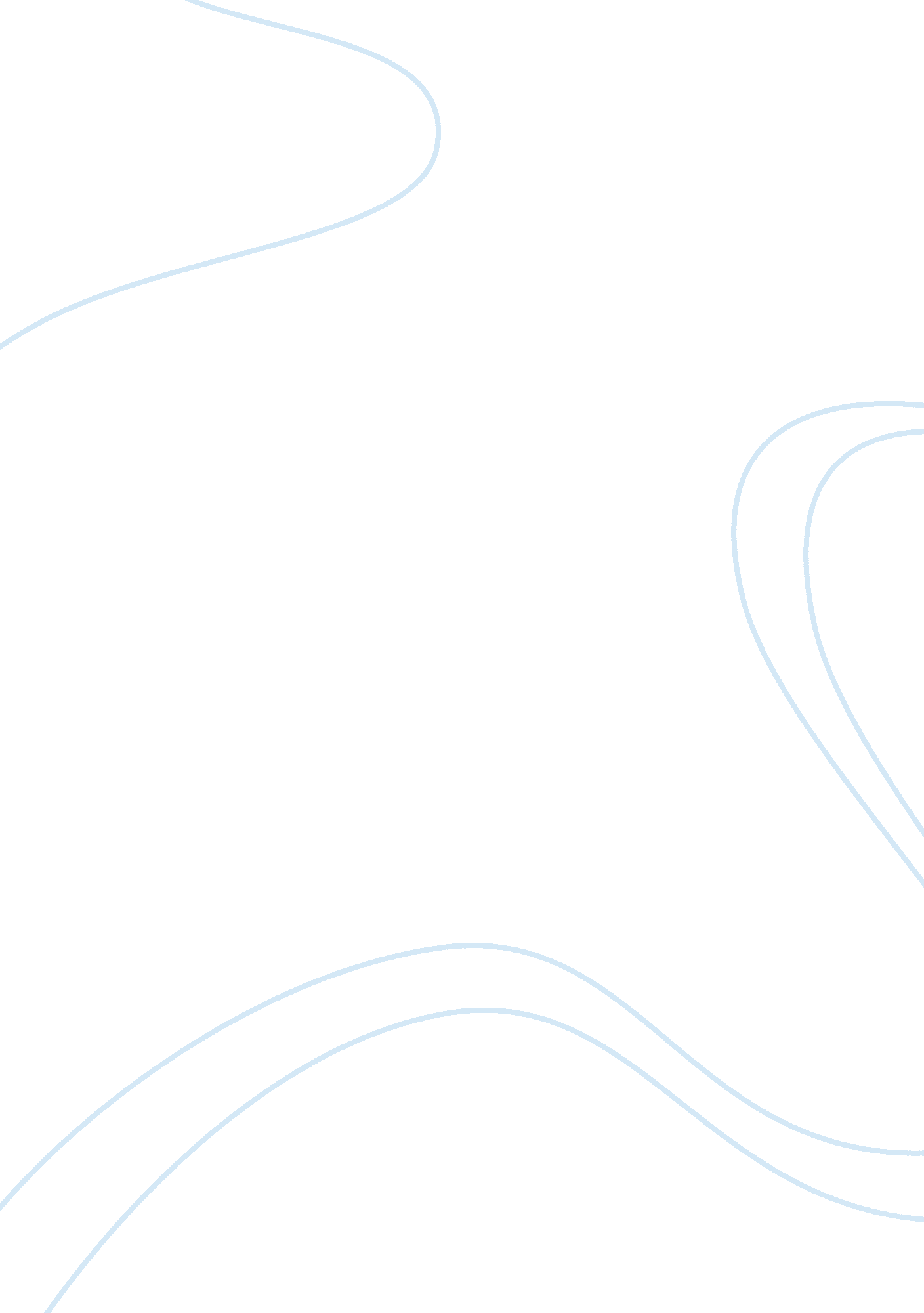 My favourite sport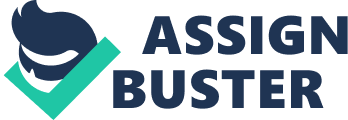 Although I do not really like sports there is one particular sport that I enjoy most of the time and that sport is called table tennis. I like that sport because it is quite challenging for me because I do not like running and so when I run I intend to feel weary after. I also like this sport because it helps me practice how to focus properly without getting distracted easily. I would always play table tennis in my primary school where a crowd of children would gather around and cheer me. That made me feel special and I would always begin to blush. Although I would always lose or be disqualified I loved that game and I felt like a winner on the inside. The sport of table tennis is known as a fun past time for any person young or old. Table tennis is a great way of exercise and a great way to have fun with friends and possibly make some new ones. I love to watch and play the game; table tennis is a very entertaining sport and can be played by anyone. Table tennis has many negative and positive things about it based on my opinion. Table tennis is known as a good pastime in many people’s eyes but can also be seen as a passion for many others. Table tennis in my opinion the best thing I can do with my friends to have fun while burning a few calories. I see table tennis as a fun and easy way to have fun rather than sitting on the couch all day playing video games or watching television. One reason I love table tennis is because you need only yourself to play the game or, you can play with teammates. I prefer to have others to play with rather than just playing alone. To me there is not only one word that I can describe table tennis. You meet tons of people and you are able to play with your friends for hours without getting one thought of boredom. One thing I love about table tennis is that people have many different styles of play. There are styles such as a passer, playmaker, shooter, defensive player, and dunker or highflyer. When you play table tennis you feel much more confident and make you not care much about how others think about you. When I possess the ball in table tennis I have the mentality of being the best and no one could stop me. Many people have creative ideas and find new ways to trick the opposing players. Playing Table tennis is very entertaining since there are endless ideas you can think of just with a hoop and a table tennis. There are many reasons why I love to play the game of Table tennis but I also love to watch the game also. Table tennis to me is overall the best sport out of all of the other sports such as baseball, soccer, and football. I also believe out of all these sports table tennis is the best sport to watch on television. Table tennis is very fun to watch on television because when you watch it you can take the moves you see the professional’s perform and add them to your style of play. I take many of my moves from professional table tennis players and make them my own because they expand my arsenal of tricks. There are a variety of tricks the players perform during games it makes the games much more enjoyable to be watching. My favorite player to watch is Kobe Bryant. He makes table tennis seem as a mere game for little kids. He is an all-around athlete is still going strong at 30 years old. He is a big role model to many kids who enjoy playing this sport. Kobe can do anything he is a very versatile player and could get anywhere around the court in a blink of an eye. Bryant is the definition of all-around in my book. He knows how to play both sides of the game offense and defense. I look at Kobe Bryant as the ultimate weapon. I want to play like him as I continue to get better and better every time I play table tennis. Kobe makes the game much more enjoyable to watch because of his acrobatic shots and stunning defense. Table tennis is my favorite sport of all-time. There are just endless possibilities when it comes to the thought of table tennis. Table tennis is a great way to get your mind off things and is also a great way to express yourself. It is a sport that can work your whole body. It’s a great pastime for any one and is a great way to bond with family members and friends. I see in my eyes that table tennis is very addicting and makes you want to play more and more of it. Table tennis is known as a good pastime in many people’s eyes but can also be seen as a passion for many others. 